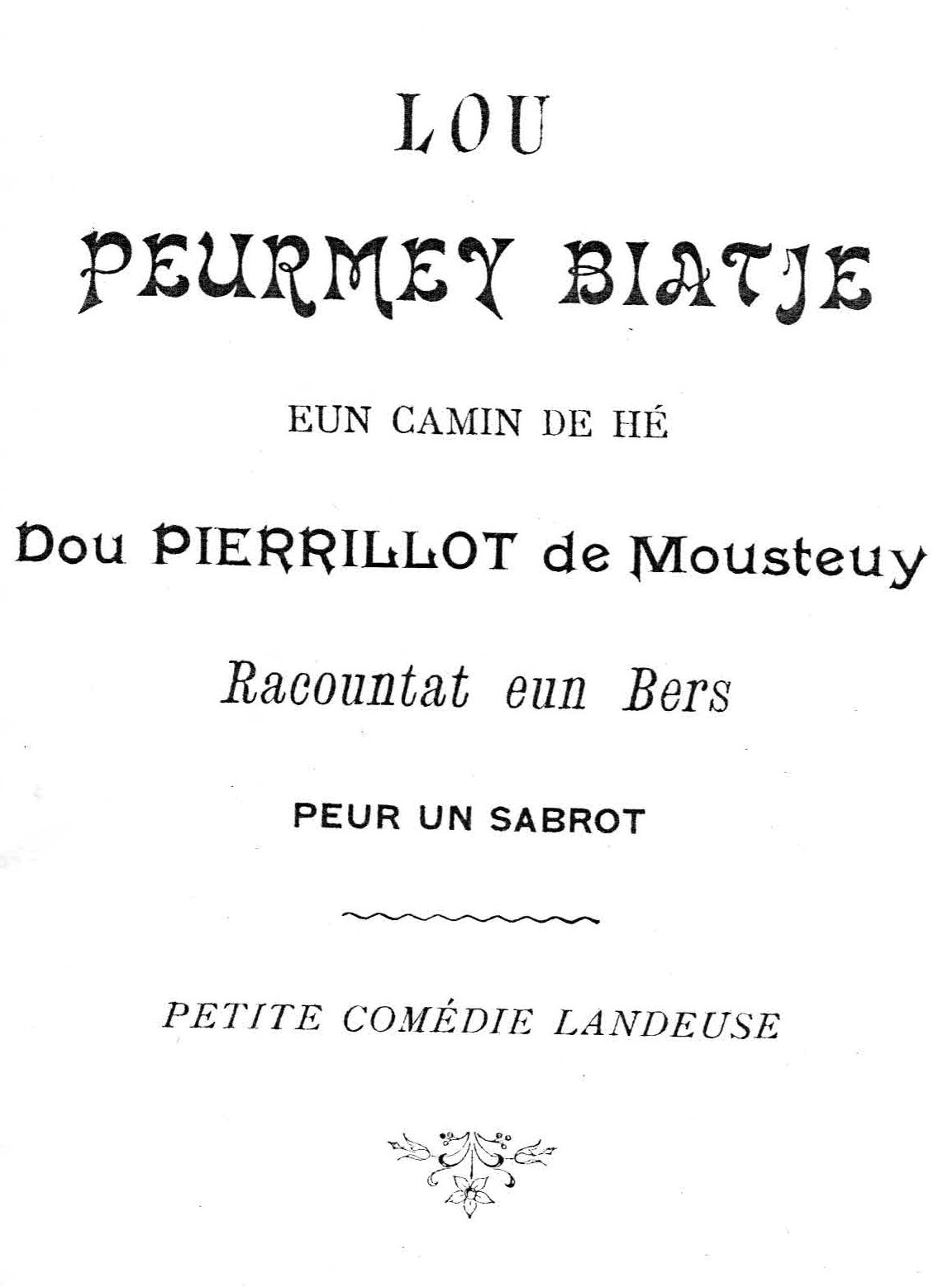 deu Pierilhòt de Mostèirs - Petita comedia landesaDedicacion       A Mossur Elie D.....       Charmant amicAquest estiu, en henejant,A tot moment le mia pensadaDe cap a tu se n'es anadaE qu'es tornada en saunejant.De damorar devath lo só,Que me balhèva le laishèraQu'aurí perferat una chèiraA l'empara de le calor.Quòn prem tan fòrt qu'enfenhantís ;Lavetz qu'èi gitat le bibalaPer te cantar, com le cigalaUn petit èrt de mon peís.A l'ompra d'un esquilhotèir,Au pè de le cleda barrada,Que me sui seitat sus le prada,E qu'èi cantat tot çò que sèi.En espluchant un esquilhòtMe sui sovinut de l'istoèraDont se sovènen tots enqüèra,De l'istoèra deu Pierilhòt.E qu'èi sajat, shens har potinDe retrobar les soas misèras,Los sons pegaus e les lordèrasDont li presta lo Dumartin. (1)E davant jo, que n'i a chistatDe tot òrdi e de tot calibre.E que n'èi hèit un petit librePer te l'ofrir com amistat.Accepta donc aqueth libròtQue me'n sui vist per te lo téisherHèi lo crompar, hèi lo conéisherAu profit d'un praube sabròt !Permèr d'aost 1911.(1) M. Simon Dumartin, d'Ishós, inspirator de 'quera petita pèça.Personatges de le comediaPierilhòt : gemèr a MostèirsNanòt : Aubergaire a MostèirsAuguste : MaquinhonCoronà : Capdau de trinFortassièr : eslhèva comptable a le gara d'IshósDauna Larròca : Marcanda de cartas a le gara d'IshósGabrielli (corse) : comptable a le gara d'IshósGarnier : comís-viatjaireCocon : òme d'equipaRoget : òme d'equipaVidalís : mecanician deu trin de MostèirsUa vielhòta d'Ishós.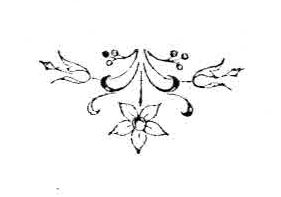 Scèna 1Le scèna que presenta ua sala ordinàriaPierilhòt e Nanòt(Pierilhòt qu'arriba en çò de Nanòt)NanòtAdishatz, Pierilhòt, que ves tròbi fòrt matièr !PierilhòtMon òme, pr'un còp, que vui har deu rentèr.Dab lo camin de hèr, que vui me pagar lo viatgeDe Pissòs e d'Ishós. Se'n va temps a mon atge ?NanòtQu'atz rason, Pierilhòt, quòn son riches com vosNe cau pas se gèinar ; Qu'atz escuts, minjat los.PierilhòtBien segur ! Profítam ! Les gémas que son caras,Qu'èi aviat tots los pins, e qu'èi doblat les caras.NanòtMèi que jamèi, qu'es le sason de har pisharE ne síitz pas tan pèc, adara, d'ic dishar.PierilhòtPicam a torn de braç, e que haram fortuna !Ah ! dens lo temps passat que me'n sui vist mantuna.NanòtN'ètz pas portant estat jamèi tròp malurós.PeririlhòtTè Tè ! Qu'èi hèit de tot ; ne m'èi pas vist tot doçTot matin me didi : « Trabalha, amic, trabalha ! »E tostemps shens argent, e shens fotre ni malha !Per 'quò, totun, n'èi pas jamèi mancat de pan.NanòtNi de mosset ?...PierilhòtÒ non tanpauc !NanòtNi de vin blanc ? ?PierilhòtSi ! quauque còp, Nanòt ; mès que'n buvèm deu roge.NanòtE fauta de borrit qu'avètz alas de tojas ?PierilhòtÒc tabé quauque còp ; n'èram pas delicats !Uei, pòdem nes pagar plats fòrt mèi ressercats.Uei, que mínjam bistèc, raspèrjas dab moletaArtichauts hens farcit, moton hens costaletaQue píntam au Medòc, e que prénem cafè !NanòtLos mossurs que son gormands e vosatis tabé !PierilhòtN'èm pas mèi coarres, uei, qu'arríbam a har rentaN'èm pas briga obligats de nes sarrar lo vènteMèi vist que los mossurs ! Qu'am lo bèc autan fin...!!E pui, blagues a part, sui banlèu a le fin,Quòn me pren lo feblèr, çò de bon m'arrevita.NanòtQu'atz rason ! Profitatz deu rèsta de le vita,Qu'atz bien pro trabalhat e mau vivut d'auts còps.PierilhòtL'aut jorn que m'èi crompat un fesilh a dus còps.Adara que'm vau cúlher un can de caça. (qu'espia le montra).Mès totun, en blaguant, l'òra tabé que passa.NanòtNon, non ! n'agitz pas paur, lo trin n'es pas partit.Quòn ateli lo bròs qu'entíram lo shiulit !PierilhòtSon cinc òras e mieja !NanòtNe part pas qu'a sheis òras,Qu'atz grandament lo temps !PierilhòtQu'es vrai, tu que damòrasPro pròche de le gara, entà saber quòn part !NanòtMès n'agitz pas donc paur de ves méter en retard.Com ètz partitz tan lèu ?PierilhòtQue me sui hèit l'amplètaD'un utís fòrt èisit ; d'una bèra ciclèta !Vira viste com un arrodet de molin,Dab dus còps de jarret m'avali lo camin !!Nanòt Ne m'estoni pas mèi, qu'ètz un òmi solideE que viuratz tostemps se le mòrt ves oblida.PierilhòtAtau qu'es gojat ! Que segui lo progrès.Parlim pas de morir ; ne sui pas tan lèu prèst !NanòtNon, ne ves pressitz pas de passar l'arma a gaucha,Se n'i torna pas nat de'us qui le mòrt embaucha.PierilhòtComenci d'estar vielh !... Totun qu'èi vivut proPer véder mon peís e Mostèirs a hautor.Qu'am lo camin de hèr ! Qu'es una bèra chança !Que viran dinc ací deus quate cunhs de França.E qu'am lo talagrafe en hiu d'archaut perfèit ;Lèu qu'auràn lo trefòne, e pui sosprefècte.Que pòdem cridar tots : « Viva le Republica ! »NanòtM'es esgal, Pierilhòt, jo de le politicaNe'n parli pas jamèi ! disham-le de costat !Mès, çò qu'es bien segur, jamèi ne m'a costatAutant com de 'quest temps, de víver e d'enterténerLo mon praube tinèu ; ne puish pas mèi i téner !Lo vin a dotze sòus, enqüèra qu'es poson !!E lo pan, e lo bòi, le mendra provision,Tot qu'es car !PierilhòtVòs i har, tampis se n'ès pas riche !NanòtSii Republica o Rei, lo praube que se'n ficha !Que vòu, en trabalhant, se'n sortir dab aunor,Li hèi pas grand profit de shanjar de color.PierilhòtE jo que sui contènt, au cap de le campanhaLos escuts qu'arribaràn, le gema que me'n ganhi.Jo qu'èi le mia pensada, e cadun qu'a le soa.« Viva le Republica e viva lo Boïssó !!! »Nanòt Boïssó ???PierilhòtPerfèitament !!NanòtMès Pierilhòt, qu'es l'òra !PierilhòtPartim donc ; M'èi dishat le ciclèta dehòra !NanòtMès que vèni dab vos ; que marcharam a pèE qu'i seram d'abòrd en passant per darrèr.(Lo ridèu que tomba.)